2017-2018 оқу жылында  жалпы оқушы саны 37 оқушы.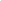 Тестке 37 оқушының 36 оқушы тестке қатысады.1оқушы денсаулығына байланысты тестке қатыспайды. Ол 11ә сынып оқушысы Жакыпбаев  Ерасыл тест тапсырмайды. 1жарты жылдық бойынша 3рет қалалық,3рет мектепішілік тест тапсырды .Нәтижесі төмендегідей: № МерзіміОқушы саныЖалпы ұпайыОрташа   ұпай Орташа   ұпай Орташа   ұпай 118.10.201737/361950195054,554,5221.10.20173717941794179448,4320.11.20173618451845184546,5